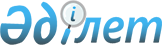 О внесении изменений и дополнения в решение Южно-Казахстанского областного маслихата от 9 декабря 2016 года № 8/74-VI "Об областном бюджете на 2017-2019 годы"
					
			С истёкшим сроком
			
			
		
					Решение Южно-Казахстанского областного маслихата от 23 октября 2017 года № 15/186-VI. Зарегистрировано Департаментом юстиции Южно-Казахстанской области 24 октября 2017 года № 4241. Срок действия решения - до 1 января 2018 года
      В соответствии с пунктом 4 статьи 106 Бюджетного кодекса Республики Казахстан от 4 декабря 2008 года и подпунктом 1) пункта 1 статьи 6 Закона Республики Казахстан от 23 января 2001 года "О местном государственном управлении и самоуправлении в Республике Казахстан", Южно-Казахстанский областной маслихат РЕШИЛ:
      1. Внести в решение Южно-Казахстанского областного маслихата от 9 декабря 2016 года № 8/74-VI "Об областном бюджете на 2017-2019 годы" (зарегистрировано в реестре государственной регистрации нормативных правовых актов за № 3919, опубликовано 21 декабря 2016 года в газете "Южный Казахстан" и в Эталонном контрольном банке нормативных правовых актов Республики Казахстан в электронном виде 5 января 2017 года) следующие изменения и дополнение:
      пункт 1 изложить в следующей редакции:
      "1. Утвердить областной бюджет Южно-Казахстанской области на 2017-2019 годы согласно приложениям 1, 2 и 3 соответственно, в том числе на 2017 год в следующих объемах:
      1) доходы – 493 416 162 тысяч тенге, в том числе по:
      налоговым поступлениям – 28 765 169 тысяч тенге;
      неналоговым поступлениям – 4 124 995 тысяч тенге;
      поступлениям от продажи основного капитала – 40 000 тысяч тенге;
      поступлениям трансфертов – 460 485 998 тысяч тенге;
      2) затраты – 491 275 970 тысяч тенге;
      3) чистое бюджетное кредитование – 7 279 787 тысяч тенге, в том числе:
      бюджетные кредиты – 13 215 667 тысяч тенге;
      погашение бюджетных кредитов – 5 935 880 тысяч тенге;
      4) сальдо по операциям с финансовыми активами – 693 106 тысяч тенге, в том числе:
      приобретение финансовых активов – 693 106 тысяч тенге;
      5) дефицит бюджета – - 5 832 701 тысяч тенге;
      6) финансирование дефицита бюджета – 5 832 701 тысяч тенге.";
      в пункте 2:
      индивидуальный подоходный налог с доходов, облагаемых у источника выплаты, по городу Шымкент:
      цифры "58,5" заменить цифрами "74,5";
      цифры "41,5" заменить цифрами "25,5";
      социальный налог по Тюлькубасскому району:
      цифры "80,2" заменить цифрами "93,1";
      цифры "19,8" заменить цифрами "6,9";
      пункт 4 дополнить абзацем шестым следующего содержания:
      "управлению координации занятости и социальных программ области.";
      приложение 1 к указанному решению изложить в новой редакции согласно приложению к настоящему решению.
      2. Настоящее решение вводится в действие с 1 января 2017 года. Областной бюджет на 2017 год
					© 2012. РГП на ПХВ «Институт законодательства и правовой информации Республики Казахстан» Министерства юстиции Республики Казахстан
				
      Председатель сессии

      областного маслихата

К. Абасов

      Секретарь областного

      маслихата

К. Балабиев
Приложение к решению
Южно-Казахстанского
областного маслихата
от 23 октября 2017 года
№ 15/186-VIПриложение 1 к решению
Южно-Казахстанского
областного маслихата
от 9 декабря 2016 года
№ 8-74/VI
Категория
Категория
Категория
Наименование
Сумма, тысяч тенге
Класс
Класс
Класс
Сумма, тысяч тенге
Подкласс
Подкласс
Сумма, тысяч тенге
1
1
1
1
2
3
I. ДОХОДЫ
493 416 162
НАЛОГОВЫЕ ПОСТУПЛЕНИЯ
28 765 169
1
Налоговые поступления
28 765 169
01
Подоходный налог
12 531 721
2
Индивидуальный подоходный налог
12 531 721
03
Социальный налог
14 564 719
1
Социальный налог
14 564 719
05
Внутренние налоги на товары, работы и услуги
1 668 729
3
Поступления за использование природных и других ресурсов
1 668 729
НЕНАЛОГОВЫЕ ПОСТУПЛЕНИЯ
4 124 995
2
Неналоговые поступления
4 124 995
01
Доходы от государственной собственности
436 762
1
Поступления части чистого дохода государственных предприятий
20 461
3
Дивиденды на государственные пакеты акций, находящиеся в государственной собственности
350 537
5
Доходы от аренды имущества, находящегося в государственной собственности
42 000
7
Вознаграждения по кредитам, выданным из государственного бюджета
23 764
04
Штрафы, пени, санкции, взыскания, налагаемые государственными учреждениями, финансируемыми из государственного бюджета, а также содержащимися и финансируемыми из бюджета (сметы расходов) Национального Банка Республики Казахстан
2 993 803
1
Штрафы, пени, санкции, взыскания, налагаемые государственными учреждениями, финансируемыми из государственного бюджета, а также содержащимися и финансируемыми из бюджета (сметы расходов) Национального Банка Республики Казахстан, за исключением поступлений от организаций нефтяного сектора
2 993 803
06
Прочие неналоговые поступления
694 430
1
Прочие неналоговые поступления
694 430
ПОСТУПЛЕНИЯ ОТ ПРОДАЖИ ОСНОВНОГО КАПИТАЛА
40 000
3
Поступления от продажи основного капитала
40 000
01
Продажа государственного имущества, закрепленного за государственными учреждениями
40 000
1
Продажа государственного имущества, закрепленного за государственными учреждениями
40 000
ПОСТУПЛЕНИЯ ТРАНСФЕРТОВ
460 485 998
4
Поступления трансфертов
460 485 998
01
Трансферты из нижестоящих органов государственного управления
583 343
2
Трансферты из районных (городских) бюджетов
583 343
02
Трансферты из вышестоящих органов государственного управления
459 902 655
1
Трансферты из республиканского бюджета
459 902 655
Функциональная группа Наименование
Функциональная группа Наименование
Функциональная группа Наименование
Функциональная группа Наименование
Функциональная группа Наименование
Сумма, тысяч тенге
Функциональная подгруппа
Функциональная подгруппа
Функциональная подгруппа
Функциональная подгруппа
Сумма, тысяч тенге
Администратор бюджетных программ
Администратор бюджетных программ
Администратор бюджетных программ
Сумма, тысяч тенге
Программа
Программа
Сумма, тысяч тенге
1
1
1
1
2
3
II. ЗАТРАТЫ
491 275 970
01
Государственные услуги общего характера
3 314 370
1
Представительные, исполнительные и другие органы, выполняющие общие функции государственного управления
2 376 511
110
Аппарат маслихата области
72 602
001
Услуги по обеспечению деятельности маслихата области
65 071
003
Капитальные расходы государственного органа
7 531
120
Аппарат акима области
1 986 217
001
Услуги по обеспечению деятельности акима области
1 581 018
004
Капитальные расходы государственного органа
106 731
007
Капитальные расходы подведомственных государственных учреждений и организаций
63 774
009
Обеспечение и проведение выборов акимов городов районного значения, сел, поселков, сельских округов
63 274
013
Обеспечение деятельности Ассамблеи народа Казахстана области
171 420
282
Ревизионная комиссия области
317 692
001
Услуги по обеспечению деятельности ревизионной комиссии области
317 692
2
Финансовая деятельность
201 957
257
Управление финансов области
139 590
001
Услуги по реализации государственной политики в области исполнения местного бюджета и управления коммунальной собственностью
137 215
009 
Приватизация, управление коммунальным имуществом, постприватизационная деятельность и регулирование споров, связанных с этим
2 375
718
Управление государственных закупок области
62 367
001
Услуги по реализации государственной политики в области государственных закупок на местном уровне
62 367
5
Планирование и статистическая деятельность
321 583
258
Управление экономики и бюджетного планирования области
321 583
001
Услуги по реализации государственной политики в области формирования и развития экономической политики, системы государственного планирования
285 826
005
Капитальные расходы государственного органа
21 757
061
Экспертиза и оценка документации по вопросам бюджетных инвестиций и государственно-частного партнерства, в том числе концессии
14 000
9
Прочие государственные услуги общего характера
414 319
269
Управление по делам религий области
253 537
001
Услуги по реализации государственной политики в сфере религиозной деятельности на местном уровне
32 876
005
Изучение и анализ религиозной ситуации в регионе
220 661
723
Управление предпринимательства, индустриально-инновационного развития и туризма области
160 782
001
Услуги по реализации государственной политики на местном уровне в области развития предпринимательства, индустриально-инновационной деятельности и туризма
152 180
003
Капитальные расходы государственного органа
8 602
02
Оборона
2 031 909
1
Военные нужды
82 264
120
Аппарат акима области
82 264
010
Мероприятия в рамках исполнения всеобщей воинской обязанности
43 587
011
Подготовка территориальной обороны и территориальная оборона областного масштаба
38 677
2
Организация работы по чрезвычайным ситуациям
1 949 645
120
Аппарат акима области
1 452 952
012
Мобилизационная подготовка и мобилизация областного масштаба
109 365
014
Предупреждение и ликвидация чрезвычайных ситуаций областного масштаба
1 343 587
271
Управление строительства области
19 271
002
Развитие объектов мобилизационной подготовки и чрезвычайных ситуаций
19 271
287
Территориальный орган, уполномоченных органов в области чрезвычайных ситуаций природного и техногенного характера, гражданской обороны, финансируемый из областного бюджета
477 422
002
Капитальные расходы территориального органа и подведомственных государственных учреждений
444 828
004
Предупреждение и ликвидация чрезвычайных ситуаций областного масштаба
32 594
03
Общественный порядок, безопасность, правовая, судебная, уголовно-исполнительная деятельность
13 107 744
1
Правоохранительная деятельность
13 107 744
252
Исполнительный орган внутренних дел, финансируемый из областного бюджета
13 026 908
001
Услуги по реализации государственной политики в области обеспечения охраны общественного порядка и безопасности на территории области
10 172 722
003
Поощрение граждан, участвующих в охране общественного порядка
4 633
006
Капитальные расходы государственного органа
2 564 593
013
Услуги по размещению лиц, не имеющих определенного места жительства и документов
105 354
014
Организация содержания лиц, арестованных в административном порядке
98 480
015
Организация содержания служебных животных
14 068
024
Проведение учений по действиям при угрозе и возникновении кризисной ситуации 
10 223
025
Обеспечение охраны общественного порядка во время проведения мероприятий международного значения
56 835
271
Управление строительства области
80 836
003
Развитие объектов органов внутренних дел 
80 836
04
Образование
61 760 829
2
Начальное, основное среднее и общее среднее образование
42 655 844
261
Управление образования области
7 506 603
003
Общеобразовательное обучение по специальным образовательным учебным программам
2 976 600
006
Общеобразовательное обучение одаренных детей в специализированных организациях образования
4 181 508
056
Целевые текущие трансферты бюджетам районов (городов областного значения) на доплату учителям, прошедшим стажировку по языковым курсам и на доплату учителям за замещение на период обучения основного сотрудника
348 495
271
Управление строительства области
31 503 623
079
Целевые трансферты на развитие бюджетам районов (городов областного значения) на строительство и реконструкцию объектов начального, основного среднего и общего среднего образования
30 216 201
086
Строительство и реконструкция объектов начального, основного среднего и общего среднего образования
1 287 422
285
Управление физической культуры и спорта области
3 645 618
006
Дополнительное образование для детей и юношества по спорту
3 228 739
007
Общеобразовательное обучение одаренных в спорте детей в специализированных организациях образования
416 879
4
Техническое и профессиональное, послесреднее образование
15 249 182
253
Управление здравоохранения области
734 761
043
Подготовка специалистов в организациях технического и профессионального, послесреднего образования
721 373
044
Оказание социальной поддержки обучающимся по программам технического и профессионального, послесреднего образования
13 388
261
Управление образования области
14 088 042
024
Подготовка специалистов в организациях технического и профессионального образования
14 088 042
271
Управление строительства области
426 379
099
Строительство и реконструкция объектов технического, профессионального и послесреднего образования
426 379
5
Переподготовка и повышение квалификации специалистов
1 172 865
253
Управление здравоохранения области
263 819
003
Повышение квалификации и переподготовка кадров
263 819
261
Управление образования области
909 046
052
Повышение квалификации, подготовка и переподготовка кадров в рамках Программы развития продуктивной занятости и массового предпринимательства
909 046
9
Прочие услуги в области образования
2 682 938
253
Управление здравоохранения области
2 109
034
Капитальные расходы государственных организаций образования системы здравоохранения
2 109
261
Управление образования области
2 680 829
001
Услуги по реализации государственной политики на местном уровне в области образования 
120 234
005
Приобретение и доставка учебников, учебно-методических комплексов для областных государственных учреждений образования
65 681
007
Проведение школьных олимпиад, внешкольных мероприятий и конкурсов областного масштаба
395 047
011
Обследование психического здоровья детей и подростков и оказание психолого-медико-педагогической консультативной помощи населению
493 214
012
Реабилитация и социальная адаптация детей и подростков с проблемами в развитии
143 500
019
Присуждение грантов областным государственным учреждениям образования за высокие показатели работы
19 567
029
Методическая работа
128 930
067
Капитальные расходы подведомственных государственных учреждений и организаций
506 496
113
Целевые текущие трансферты из местных бюджетов
808 160
05
Здравоохранение
53 723 103
1
Больницы широкого профиля
1 088 195
253
Управление здравоохранения области
1 088 195
004
Оказание стационарной и стационарозамещающей медицинской помощи субъектами здравоохранения по направлению специалистов первичной медико-санитарной помощи и медицинских организаций, за исключением оказываемой за счет средств республиканского бюджета
1 088 195
2
Охрана здоровья населения
5 579 327
253
Управление здравоохранения области
1 844 196
005
Производство крови, ее компонентов и препаратов для местных организаций здравоохранения
1 325 907
006
Услуги по охране материнства и детства
207 668
007
Пропаганда здорового образа жизни
310 621
271
Управление строительства области
3 735 131
038
Строительство и реконструкция объектов здравоохранения
3 735 131
3
Специализированная медицинская помощь
21 441 385
253
Управление здравоохранения области
21 441 385
009
Оказание медицинской помощи лицам, страдающим туберкулезом, инфекционными заболеваниями, психическими расстройствами и расстройствами поведения, в том числе связанные с употреблением психоактивных веществ
9 254 445
019
Обеспечение больных туберкулезом противотуберкулезными препаратами
616 098
020
Обеспечение больных диабетом противодиабетическими препаратами
1 170 422
021
Обеспечение онкогематологических больных химиопрепаратами
241 089
022
Обеспечение лекарственными средствами больных с хронической почечной недостаточностью, аутоиммунными, орфанными заболеваниями, иммунодефицитными состояниями, а также больных после трансплантации органов
2 257 231
026
Обеспечение факторами свертывания крови больных гемофилией
718 228
027
Централизованный закуп и хранение вакцин и других медицинских иммунобиологических препаратов для проведения иммунопрофилактики населения
7 090 954
036
Обеспечение тромболитическими препаратами больных с острым инфарктом миокарда
92 918
4
Поликлиники
8 865 410
253
Управление здравоохранения области
8 865 410
014
Обеспечение лекарственными средствами и специализированными продуктами детского и лечебного питания отдельных категорий населения на амбулаторном уровне
8 522 433
038
Проведение скрининговых исследований в рамках гарантированного объема бесплатной медицинской помощи
342 977
5
Другие виды медицинской помощи
5 953 774
253
Управление здравоохранения области
5 953 774
011
Оказание скорой медицинской помощи и санитарная авиация, за исключением оказываемой за счет средств республиканского бюджета
5 911 662
029
Областные базы спецмедснабжения
42 112
9
Прочие услуги в области здравоохранения
10 795 012
253
Управление здравоохранения области
10 795 012
001
Услуги по реализации государственной политики на местном уровне в области здравоохранения
155 980
008
Реализация мероприятий по профилактике и борьбе со СПИД в Республике Казахстан
1 667 229
013
Проведение патологоанатомического вскрытия
67 869
016
Обеспечение граждан бесплатным или льготным проездом за пределы населенного пункта на лечение
59 882
018
Информационно-аналитические услуги в области здравоохранения
82 966
023
Социальная поддержка медицинских и фармацевтических работников, направленных для работы в сельскую местность
95 163
030
Капитальные расходы государственного органа
5 559
033
Капитальные расходы медицинских организаций здравоохранения
8 660 364
06
Социальная помощь и социальное обеспечение
19 189 812
1
Социальное обеспечение
10 748 855
256
Управление координации занятости и социальных программ области
9 886 109
002
Предоставление специальных социальных услуг для престарелых и инвалидов в медико-социальных учреждениях (организациях) общего типа, в центрах оказания специальных социальных услуг, в центрах социального обслуживания
567 452
012
Предоставление специальных социальных услуг для детей-инвалидов в государственных медико-социальных учреждениях (организациях) для детей с нарушениями функций опорно-двигательного аппарата, в центрах оказания специальных социальных услуг, в центрах социального обслуживания
281 151
013
Предоставление специальных социальных услуг для инвалидов с психоневрологическими заболеваниями, в психоневрологических медико-социальных учреждениях (организациях), в центрах оказания специальных социальных услуг, в центрах социального обслуживания
1 313 511
014
Предоставление специальных социальных услуг для престарелых, инвалидов, в том числе детей-инвалидов, в реабилитационных центрах
470 250
015
Предоставление специальных социальных услуг для детей-инвалидов с психоневрологическими патологиями в детских психоневрологических медико-социальных учреждениях (организациях), в центрах оказания специальных социальных услуг, в центрах социального обслуживания
456 448
047
Целевые текущие трансферты бюджетам районов (городов областного значения) на внедрение обусловленной денежной помощи по проекту Өрлеу
6 797 297
261
Управление образования области
758 027
015
Социальное обеспечение сирот, детей, оставшихся без попечения родителей
682 490
037
Социальная реабилитация
75 537
271
Управление строительства области
104 719
039
Строительство и реконструкция объектов социального обеспечения
104 719
2
Социальная помощь
1 547 338
256
Управление координации занятости и социальных программ области
1 547 338
003
Социальная поддержка инвалидов
1 547 338
9
Прочие услуги в области социальной помощи и социального обеспечения
6 893 619
256
Управление координации занятости и социальных программ области
6 795 081
001
Услуги по реализации государственной политики на местном уровне в области обеспечения занятости и реализации социальных программ для населения
136 866
018
Размещение государственного социального заказа в неправительственных организациях
157 811
019
Реализация текущих мероприятий, направленных на развитие рынка труда, в рамках Программы развития продуктивной занятости и массового предпринимательства
10 000
037
Целевые текущие трансферты бюджетам районов (городов областного значения) на реализацию мероприятий, направленных на развитие рынка труда, в рамках Программы развития продуктивной занятости и массового предпринимательства
4 137 209
044
Реализация миграционных мероприятий на местном уровне
50 369
045
Целевые текущие трансферты бюджетам районов (городов областного значения) на реализацию Плана мероприятий по обеспечению прав и улучшению качества жизни инвалидов в Республике Казахстан на 2012 - 2018 годы
1 062 854
053
Услуги по замене и настройке речевых процессоров к кохлеарным имплантам
120 526
067
Капитальные расходы подведомственных государственных учреждений и организаций
146 432
113
Целевые текущие трансферты из местных бюджетов
973 014
263
Управление внутренней политики области
25 030
077
Реализация Плана мероприятий по обеспечению прав и улучшению качества жизни инвалидов в Республике Казахстан на 2012 – 2018 годы
25 030
268
Управление пассажирского транспорта и автомобильных дорог области
3 741
045
Целевые текущие трансферты бюджетам районов (городов областного значения) на реализацию Плана мероприятий по обеспечению прав и улучшению качества жизни инвалидов в Республике Казахстан на 2012 - 2018 годы
3 741
270
Управление по инспекции труда области
69 767
001
Услуги по реализации государственной политики в области регулирования трудовых отношений на местном уровне
69 767
07
Жилищно-коммунальное хозяйство
41 875 369
1
Жилищное хозяйство
25 646 462
251 
Управление земельных отношений области
918 939
011
Целевые текущие трансферты бюджетам районов (городов областного значения) на изъятие земельных участков для государственных нужд
918 939
271
Управление строительства области
24 727 523
014
Целевые трансферты на развитие бюджетам районов (городов областного значения) на проектирование и (или) строительство, реконструкцию жилья коммунального жилищного фонда
15 754 227
027
Целевые трансферты на развитие бюджетам районов (городов областного значения) на проектирование, развитие и (или) обустройство инженерно-коммуникационной инфраструктуры
8 973 296
2
Коммунальное хозяйство
16 224 118
279
Управление энергетики и жилищно-коммунального хозяйства области
16 224 118
001
Услуги по реализации государственной политики на местном уровне в области энергетики и жилищно-коммунального хозяйства
157 372
005
Капитальные расходы государственного органа
4 740
010
Целевые трансферты на развитие бюджетам районов (городов областного значения) на развитие системы водоснабжения и водоотведения
2 312 290
030
Целевые трансферты на развитие бюджетам районов (городов областного значения) на развитие системы водоснабжения и водоотведения в сельских населенных пунктах
3 245 864
032
Субсидирование стоимости услуг по подаче питьевой воды из особо важных групповых и локальных систем водоснабжения, являющихся безальтернативными источниками питьевого водоснабжения
1 518 260
113
Целевые текущие трансферты из местных бюджетов
1 948 169
114
Целевые трансферты на развитие из местных бюджетов
7 037 423
3
Благоустройство населенных пунктов
4 789
279
Управление энергетики и жилищно-коммунального хозяйства области
4 789
041
Проведение профилактической дезинсекции и дератизации (за исключением дезинсекции и дератизации на территории природных очагов инфекционных и паразитарных заболеваний, а также в очагах инфекционных и паразитарных заболеваний)
4 789
08
Культура, спорт, туризм и информационное пространство
15 866 237
1
Деятельность в области культуры
4 077 664
262
Управление культуры области
4 061 998
001
Услуги по реализации государственной политики на местном уровне в области культуры
48 137
003
Поддержка культурно-досуговой работы
1 045 056
005
Обеспечение сохранности историко-культурного наследия и доступа к ним
804 984
007
Поддержка театрального и музыкального искусства
1 510 819
011
Капитальные расходы государственного органа
2 087
032
Капитальные расходы подведомственных государственных учреждений и организаций
650 915
271
Управление строительства области
15 666
016
Развитие объектов культуры
15 666
2
Спорт
8 798 894
285
Управление физической культуры и спорта области
8 798 894
001
Услуги по реализации государственной политики на местном уровне в сфере физической культуры и спорта
47 966
002
Проведение спортивных соревнований на областном уровне
280 387
003
Подготовка и участие членов областных сборных команд по различным видам спорта на республиканских и международных спортивных соревнованиях
8 000 638
032
Капитальные расходы подведомственных государственных учреждений и организаций
469 903
3
Информационное пространство
1 875 336
262
Управление культуры области
418 092
008
Обеспечение функционирования областных библиотек
418 092
263
Управление внутренней политики области
845 240
007
Услуги по проведению государственной информационной политики
845 240
271
Управление строительства области
100 000
018
Развитие объектов архивов
100 000
734
Управление по развитию языков, архивов и документации области
512 004
001
Услуги по реализации государственной политики на местном уровне в области развития языков, по управлению архивным делом
62 234
002
Развитие государственного языка и других языков народа Казахстана
6 820
003
Обеспечение сохранности архивного фонда
411 099
032
Капитальные расходы подведомственных государственных учреждений и организаций
31 851
4
Туризм
178 150
723
Управление предпринимательства, индустриально-инновационного развития и туризма области
178 150
021
Регулирование туристской деятельности
178 150
9
Прочие услуги по организации культуры, спорта, туризма и информационного пространства
936 193
263
Управление внутренней политики области
326 056
001
Услуги по реализации государственной внутренней политики на местном уровне
320 682
032
Капитальные расходы подведомственных государственных учреждений и организаций
5 374
283
Управление по вопросам молодежной политики области
610 137
001
Услуги по реализации молодежной политики на местном уровне
342 673
003
Капитальные расходы государственного органа
1 111
005
Реализация мероприятий в сфере молодежной политики
266 353
09
Топливно-энергетический комплекс и недропользование
20 945 795
1
Топливо и энергетика
7 296 629
271
Управление строительства области
100 000
019
Целевые трансферты на развитие бюджетам районов (городов областного значения) на развитие теплоэнергетической системы
100 000
279
Управление энергетики и жилищно-коммунального хозяйства области
7 196 629
011
Целевые трансферты на развитие бюджетам районов (городов областного значения) на развитие теплоэнергетической системы
6 870 172
081
Организация и проведение поисково-разведочных работ на подземные воды для хозяйственно-питьевого водоснабжения населенных пунктов
326 457
9
Прочие услуги в области топливно-энергетического комплекса и недропользования
13 649 166
279
Управление энергетики и жилищно-коммунального хозяйства области
13 649 166
070
Целевые трансферты на развитие бюджетам районов (городов областного значения) на развитие газотранспортной системы
13 619 166
071
Развитие газотранспортной системы
30 000
10
Сельское, водное, лесное, рыбное хозяйство, особо охраняемые природные территории, охрана окружающей среды и животного мира, земельные отношения
30 097 436
1
Сельское хозяйство
24 895 158
255
Управление сельского хозяйства области
24 562 283
001
Услуги по реализации государственной политики на местном уровне в сфере сельского хозяйства
244 868
002
Поддержка семеноводства
930 874
014
Субсидирование стоимости услуг по доставке воды сельскохозяйственным товаропроизводителям
47 044
016
Обеспечение закладки и выращивания многолетних насаждений плодово-ягодных культур и винограда
206 025
017
Экспертиза качества казахстанского хлопка-волокна и хлопка-сырца
71 875
019
Услуги по распространению и внедрению инновационного опыта
127 659
020
Субсидирование повышения урожайности и качества продукции растениеводства, удешевление стоимости горюче-смазочных материалов и других товарно-материальных ценностей, необходимых для проведения весенне-полевых и уборочных работ, путем субсидирования производства приоритетных культур
5 058 957
028
Услуги по транспортировке ветеринарных препаратов до пункта временного хранения
9 385
029
Мероприятия по борьбе с вредными организмами сельскохозяйственных культур
25 405
030
Централизованный закуп ветеринарных препаратов по профилактике и диагностике энзоотических болезней животных, услуг по их профилактике и диагностике, организация их хранения и транспортировки (доставки) местным исполнительным органам районов (городов областного значения)
347 342
041
Удешевление сельхозтоваропроизводителям стоимости гербицидов, биоагентов (энтомофагов) и биопрепаратов, предназначенных для обработки сельскохозяйственных культур в целях защиты растений
354 311
045
Определение сортовых и посевных качеств семенного и посадочного материала
27 950
047
Субсидирование стоимости удобрений (за исключением органических)
3 472 897
048
Возделывание сельскохозяйственных культур в защищенном грунте
1 819 999
050
Возмещение части расходов, понесенных субъектом агропромышленного комплекса, при инвестиционных вложениях
3 559 751
053
Субсидирование развития племенного животноводства, повышение продуктивности и качества продукции животноводства
7 340 245
054
Субсидирование заготовительным организациям в сфере агропромышленного комплекса суммы налога на добавленную стоимость, уплаченного в бюджет, в пределах исчисленного налога на добавленную стоимость
50 211
055
Субсидирование процентной ставки по кредитным и лизинговым обязательствам в рамках направления по финансовому оздоровлению субъектов агропромышленного комплекса
2 172
056
Субсидирование ставок вознаграждения при кредитовании, а также лизинге на приобретение сельскохозяйственных животных, техники и технологического оборудования
340 269
057
Субсидирование затрат перерабатывающих предприятий на закуп сельскохозяйственной продукции для производства продуктов ее глубокой переработки в сфере животноводства
140 414
060
Частичное гарантирование по микрокредитам в рамках Программы развития продуктивной занятости и массового предпринимательства
335 297
061
Субсидирование операционных затрат микрофинансовых организаций в рамках Программы развития продуктивной занятости и массового предпринимательства
49 333
271
Управление строительства области
332 875
020
Развитие объектов сельского хозяйства
332 875
2
Водное хозяйство
2 625 460
254
Управление природных ресурсов и регулирования природопользования области
31 175
002
Установление водоохранных зон и полос водных объектов
31 175
255
Управление сельского хозяйства области
2 594 285
068
Обеспечение функционирования водохозяйственных сооружений, находящихся в коммунальной собственности
2 594 285
3
Лесное хозяйство
1 121 115
254
Управление природных ресурсов и регулирования природопользования области
1 121 115
005
Охрана, защита, воспроизводство лесов и лесоразведение
1 117 742
006
Охрана животного мира
3 373
5
Охрана окружающей среды
1 279 201
254
Управление природных ресурсов и регулирования природопользования области
1 107 019
001
Услуги по реализации государственной политики в сфере охраны окружающей среды на местном уровне
101 160
008
Мероприятия по охране окружающей среды
2 500
010
Содержание и защита особо охраняемых природных территорий
691 858
013
Капитальные расходы государственного органа 
768
032
Капитальные расходы подведомственных государственных учреждений и организаций
310 733
271
Управление строительства области
172 182
022
Развитие объектов охраны окружающей среды
172 182
6
Земельные отношения
176 502
251
Управление земельных отношений области
74 883
001
Услуги по реализации государственной политики в области регулирования земельных отношений на территории области
66 509
007
Возмещение убытков, причиненных собственникам земельных участков или землепользователям
8 374
729
Управление земельной инспекции области
101 619
001
Услуги по реализации государственной политики на местном уровне в сфере контроля за использованием и охраной земель
75 414
003
Капитальные расходы государственного органа 
26 205
11
Промышленность, архитектурная, градостроительная и строительная деятельность
2 907 716
2
Архитектурная, градостроительная и строительная деятельность
2 907 716
271
Управление строительства области
2 276 768
001
Услуги по реализации государственной политики на местном уровне в области строительства
109 193
005
Капитальные расходы государственного органа 
8 602
114
Целевые трансферты на развитие из местных бюджетов
2 158 973
272
Управление архитектуры и градостроительства области
547 340
001
Услуги по реализации государственной политики в области архитектуры и градостроительства на местном уровне
108 549
004
Капитальные расходы государственного органа 
2 332
032
Капитальные расходы подведомственных государственных учреждений и организаций
12 671
113
Целевые текущие трансферты из местных бюджетов
423 788
724
Управление государственного архитектурно-строительного контроля области
83 608
001
Услуги по реализации государственной политики на местном уровне в сфере государственного архитектурно-строительного контроля
83 608
12
Транспорт и коммуникации
18 368 799
1
Автомобильный транспорт
13 252 395
268
Управление пассажирского транспорта и автомобильных дорог области
13 252 395
002
Развитие транспортной инфраструктуры
1 247 630
003
Обеспечение функционирования автомобильных дорог
5 292 994
007
Целевые трансферты на развитие бюджетам районов (городов областного значения) на развитие транспортной инфраструктуры
6 711 771
9
Прочие услуги в сфере транспорта и коммуникаций
5 116 404
268
Управление пассажирского транспорта и автомобильных дорог области
5 116 404
001
Услуги по реализации государственной политики на местном уровне в области транспорта и коммуникаций
110 648
005
Субсидирование пассажирских перевозок по социально значимым межрайонным (междугородним) сообщениям
185 323
011
Капитальные расходы государственного органа 
24 540
032
Капитальные расходы подведомственных государственных учреждений и организаций
142 919
113
Целевые текущие трансферты из местных бюджетов
4 652 974
13
Прочие
5 979 871
3
Поддержка предпринимательской деятельности и защита конкуренции
5 288 177
279
Управление энергетики и жилищно-коммунального хозяйства области
804 361
024
Развитие индустриальной инфраструктуры в рамках Единой программы поддержки и развития бизнеса "Дорожная карта бизнеса 2020"
804 361
723
Управление предпринимательства, индустриально-инновационного развития и туризма области
4 483 816
005
Поддержка частного предпринимательства в рамках Единой программы поддержки и развития бизнеса "Дорожная карта бизнеса 2020"
29 000
008
Поддержка предпринимательской деятельности
279 056
010
Субсидирование процентной ставки по кредитам в рамках Единой программы поддержки и развития бизнеса "Дорожная карта бизнеса 2020"
3 905 848
011
Частичное гарантирование кредитов малому и среднему бизнесу в рамках Единой программы поддержки и развития бизнеса "Дорожная карта бизнеса 2020"
58 000
027
Частичное гарантирование по микрокредитам в рамках Программы развития продуктивной занятости и массового предпринимательства
211 912
9
Прочие
691 694
257
Управление финансов области
100 000
012
Резерв местного исполнительного органа области
100 000
258
Управление экономики и бюджетного планирования области
170 043
003
Разработка или корректировка, а также проведение необходимых экспертиз технико-экономических обоснований местных бюджетных инвестиционных проектов и конкурсных документаций проектов государственно-частного партнерства, концессионных проектов, консультативное сопровождение проектов государственно-частного партнерства и концессионных проектов
170 043
271
Управление строительства области
228 926
084
Целевые трансферты на развитие бюджетам районов (городов областного значения) на реализацию бюджетных инвестиционных проектов в моногородах
228 926
723
Управление предпринимательства, индустриально-инновационного развития и туризма области
192 725
004
Реализация мероприятий в рамках государственной поддержки индустриально-инновационной деятельности
192 725
14
Обслуживание долга
104 959
1
Обслуживание долга
104 959
257
Управление финансов области
104 959
004
Обслуживание долга местных исполнительных органов
6 636
016
Обслуживание долга местных исполнительных органов по выплате вознаграждений и иных платежей по займам из республиканского бюджета
98 323
15
Трансферты
202 002 021
1
Трансферты
202 002 021
257
Управление финансов области
202 002 021
007
Субвенции
201 318 555
011
Возврат неиспользованных (недоиспользованных) целевых трансфертов
189 818
017
Возврат, использованных не по целевому назначению целевых трансфертов
429 440
053
Возврат сумм неиспользованных (недоиспользованных) целевых трансфертов, выделенных из республиканского бюджета за счет целевого трансферта из Национального фонда Республики Казахстан
64 208
III. ЧИСТОЕ БЮДЖЕТНОЕ КРЕДИТОВАНИЕ
7 279 787
Функциональная группа Наименование
Функциональная группа Наименование
Функциональная группа Наименование
Функциональная группа Наименование
Функциональная группа Наименование
Сумма, тысяч тенге
Функциональная подгруппа
Функциональная подгруппа
Функциональная подгруппа
Функциональная подгруппа
Сумма, тысяч тенге
Администратор бюджетных программ
Администратор бюджетных программ
Администратор бюджетных программ
Сумма, тысяч тенге
Программа
Программа
Сумма, тысяч тенге
БЮДЖЕТНЫЕ КРЕДИТЫ
13 215 667
06
Социальная помощь и социальное обеспечение
1 923 825
9
Прочие услуги в области социальной помощи и социального обеспечения
1 923 825
723
Управление предпринимательства, индустриально-инновационного развития и туризма области
1 923 825
006
Предоставление бюджетных кредитов для содействия развитию предпринимательства в рамках Программы развития продуктивной занятости и массового предпринимательства
1 923 825
07
Жилищно-коммунальное хозяйство
5 993 188
1
Жилищное хозяйство
5 993 188
271
Управление строительства области
5 073 345
009
Кредитование бюджетов районов (городов областного значения) на проектирование и (или) строительство жилья
5 073 345
279
Управление энергетики и жилищно-коммунального хозяйства области
919 843
046
Кредитование бюджетов районов (городов областного значения) на реконструкцию и строительство систем тепло-, водоснабжения и водоотведения
919 843
10
Сельское, водное, лесное, рыбное хозяйство, особо охраняемые природные территории, охрана окружающей среды и животного мира, земельные отношения
4 221 934
1
Сельское хозяйство
3 200 884
255
Управление сельского хозяйства области
3 200 884
037
Предоставление бюджетных кредитов для содействия развитию предпринимательства в рамках Программы развития продуктивной занятости и массового предпринимательства
3 200 884
9
Прочие услуги в области сельского, водного, лесного, рыбного хозяйства, охраны окружающей среды и земельных отношений
1 021 050
258
Управление экономики и бюджетного планирования области
1 021 050
007
Бюджетные кредиты местным исполнительным органам для реализации мер социальной поддержки специалистов
1 021 050
13
Прочие
1 076 720
3
Поддержка предпринимательской деятельности и защита конкуренции
1 076 720
723
Управление предпринимательства, индустриально-инновационного развития и туризма области
1 076 720
007
Кредитование АО "Фонд развития предпринимательства "Даму" на реализацию государственной инвестиционной политики
500 000
069
Кредитование на содействие развитию предпринимательства в областных центрах и моногородах
576 720
Категория
Категория
Категория
Категория
Наименование
Сумма, тысяч тенге
Класс
Класс
Класс
Сумма, тысяч тенге
Подкласс
Подкласс
Сумма, тысяч тенге
ПОГАШЕНИЕ БЮДЖЕТНЫХ КРЕДИТОВ
5 935 880
5
Погашение бюджетных кредитов
5 935 880
01
Погашение бюджетных кредитов
5 935 880
1
Погашение бюджетных кредитов, выданных из государственного бюджета
5 723 714
2
Возврат сумм бюджетных кредитов
212 166
IV. САЛЬДО ПО ОПЕРАЦИЯМ С ФИНАНСОВЫМИ АКТИВАМИ
693 106
Функциональная группа Наименование
Функциональная группа Наименование
Функциональная группа Наименование
Функциональная группа Наименование
Функциональная группа Наименование
Сумма, тысяч тенге
Функциональная подгруппа
Функциональная подгруппа
Функциональная подгруппа
Функциональная подгруппа
Сумма, тысяч тенге
Администратор бюджетных программ
Администратор бюджетных программ
Администратор бюджетных программ
Сумма, тысяч тенге
Программа
Программа
Сумма, тысяч тенге
ПРИОБРЕТЕНИЕ ФИНАНСОВЫХ АКТИВОВ
693 106
13
Прочие
693 106
9
Прочие
693 106
120
Аппарат акима области
693 106
065
Формирование или увеличение уставного капитала юридических лиц
693 106
V. ДЕФИЦИТ (ПРОФИЦИТ) БЮДЖЕТА
-5 832 701
VI. ФИНАНСИРОВАНИЕ ДЕФИЦИТА (ИСПОЛЬЗОВАНИЕ ПРОФИЦИТА) БЮДЖЕТА
5 832 701